4.5 Homeostasis and responseCells in the body can only survive within narrow physical and chemical limits. They require a constant temperature and pH as well as a constant supply of dissolved food and water. In order to do this the body requires control systems that constantly monitor and adjust the composition of the blood and tissues. These control systems include receptors which sense changes and effectors that bring about changes. In this section we will explore the structure and function of the nervous system and how it can bring about fast responses. We will also explore the hormonal system which usually brings about much slower changes. Hormonal coordination is particularly important in reproduction since it controls the menstrual cycle. An understanding of the role of hormones in reproduction has allowed scientists to develop not only contraceptive drugs but also drugs which can increase fertility.4.5.2 The human nervous system4.5.2.1 Structure and function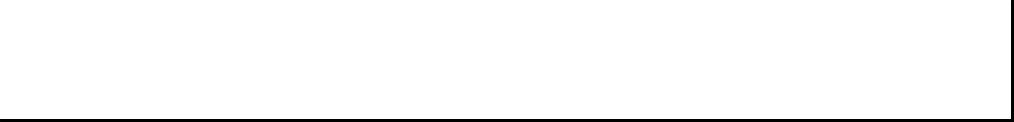 Students should be able to explain how the structure of the nervous system is adapted to its functions.The nervous system enables humans to react to their surroundings and to coordinate their behaviour.Information from receptors passes along cells (neurones) as electrical impulses to the central nervous system (CNS). The CNS is the brain and spinal cord. The CNS coordinates the response of effectors which may be muscles contracting or glands secreting hormones.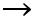 Required practical activity 7: plan and carry out an investigation into the effect of a factor on human reaction time.4.5.2.4 Control of body temperature (biology only)4.5.3 Hormonal coordination in humans4.5.3.1 Human endocrine system4.5.3.2 Control of blood glucose concentration4.5.3.4 Hormones in human reproduction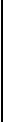 Follicle stimulating hormone (FSH) causes maturation of an egg in the ovary.Luteinising hormone (LH) stimulates the release of the egg.Oestrogen and progesterone are involved in maintaining the uterus lining.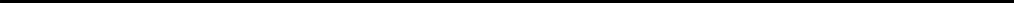 4.5.3.5 Contraception4.5.4 Plant hormones (biology only)4.5.4.1 Control and coordinationRequired practical activity 8: investigate the effect of light or gravity on the growth of newly germinated seedlings.Record results as both length measurements and as careful, labelled biological drawings to show the effects.4.6 Inheritance, variation and evolutionIn this section we will discover how the number of chromosomes are halved during meiosis and then combined with new genes from the sexual partner to produce unique offspring. Gene mutations occur continuously and on rare occasions can affect the functioning of the animal or plant. These mutations may be damaging and lead to a number of genetic disorders or death. Very rarely a new mutation can be beneficial and consequently, lead to increased fitness in the individual. Variation generated by mutations and sexual reproduction is the basis for natural selection; this is how species evolve. An understanding of these processes has allowed scientists to intervene through selective breeding to produce livestock with favoured characteristics. Once new varieties of plants or animals have been produced it is possible to clone individuals to produce larger numbers of identical individuals all carrying the favourable characteristic. Scientists have now discovered how to take genes from one species and introduce them in to the genome of another by a process called genetic engineering. In spite of the huge potential benefits that this technology can offer, genetic modification still remains highly controversial.4.6.1 Reproduction4.6.1.1 Sexual and asexual reproduction4.6.1.2 Meiosis4.6.1.4 DNA and the genome4.6.1.6 Genetic inheritanceStudents should be able to explain the terms:4.6.1.7 Inherited disorders4.6.3 The development of understanding of genetics and evolution4.6.3.4 Evidence for evolution4.6.3.5 Fossils4.6.3.6 Extinction4.7.1 Adaptations, interdependence and competition4.7.1.1 Communities4.7.1.2 Abiotic factors4.7.1.3 Biotic factors4.7.2.1 Levels of organisationRequired practical activity 9: measure the population size of a common species in a habitat. Use sampling techniques to investigate the effect of a factor on the distribution of this species4.7.2.4 Impact of environmental change (biology only) (HT only)4.7.3.2 Waste managementContentKey opportunities for skillsdevelopmentstimulusreceptorcoordinatoreffectorresponseStudents should be able to explain how the various structures in aStudents should be able to explain how the various structures in aStudents should be able to explain how the various structures in aStudents should be able to explain how the various structures in aStudents should be able to explain how the various structures in areflex arc – including the sensory neurone, synapse, relay neuronereflex arc – including the sensory neurone, synapse, relay neuronereflex arc – including the sensory neurone, synapse, relay neuronereflex arc – including the sensory neurone, synapse, relay neuronereflex arc – including the sensory neurone, synapse, relay neuroneand motor neurone – relate to their function. Students shouldand motor neurone – relate to their function. Students shouldand motor neurone – relate to their function. Students shouldand motor neurone – relate to their function. Students shouldand motor neurone – relate to their function. Students shouldunderstand why reflex actions are important.understand why reflex actions are important.understand why reflex actions are important.understand why reflex actions are important.Reflex actions are automatic and rapid; they do not involve theReflex actions are automatic and rapid; they do not involve theReflex actions are automatic and rapid; they do not involve theReflex actions are automatic and rapid; they do not involve theReflex actions are automatic and rapid; they do not involve theconscious part of the brain.conscious part of the brain.conscious part of the brain.Students should be able to extract and interpret data from graphs,Students should be able to extract and interpret data from graphs,Students should be able to extract and interpret data from graphs,Students should be able to extract and interpret data from graphs,Students should be able to extract and interpret data from graphs,MS 2ccharts and tables, about the functioning of the nervous system.charts and tables, about the functioning of the nervous system.charts and tables, about the functioning of the nervous system.charts and tables, about the functioning of the nervous system.charts and tables, about the functioning of the nervous system.Students should be able to translate information about reactionStudents should be able to translate information about reactionStudents should be able to translate information about reactionStudents should be able to translate information about reactionStudents should be able to translate information about reactionMS 4atimes between numerical and graphical forms.times between numerical and graphical forms.times between numerical and graphical forms.times between numerical and graphical forms.ContentContentKey opportunities for skillsdevelopmentBody temperature is monitored and controlled by theBody temperature is monitored and controlled by thethermoregulatory centre in the brain. The thermoregulatory centrethermoregulatory centre in the brain. The thermoregulatory centrecontains receptors sensitive to the temperature of the blood. Thecontains receptors sensitive to the temperature of the blood. Theskin contains temperature receptors and sends nervous impulses toskin contains temperature receptors and sends nervous impulses tothe thermoregulatory centre.the thermoregulatory centre.If the body temperature is too high, blood vessels dilateIf the body temperature is too high, blood vessels dilate(vasodilation) and sweat is produced from the sweat glands. Both(vasodilation) and sweat is produced from the sweat glands. Boththese mechanisms cause a transfer of energy from the skin to thethese mechanisms cause a transfer of energy from the skin to theenvironment.environment.If the body temperature is too low, blood vessels constrictIf the body temperature is too low, blood vessels constrict(vasoconstriction), sweating stops and skeletal muscles contract(vasoconstriction), sweating stops and skeletal muscles contract(shiver).(shiver).ContentContentKey opportunities for skillsdevelopmentStudents should be able to describe the principles of hormonalStudents should be able to describe the principles of hormonalcoordination and control by the human endocrine system.coordination and control by the human endocrine system.The endocrine system is composed of glands which secreteThe endocrine system is composed of glands which secretechemicals called hormones directly into the bloodstream. The bloodchemicals called hormones directly into the bloodstream. The bloodcarries the hormone to a target organ where it produces an effect.carries the hormone to a target organ where it produces an effect.Compared to the nervous system the effects are slower but act forCompared to the nervous system the effects are slower but act forlonger.longer.The pituitary gland in the brain is a ‘master gland’ which secretesThe pituitary gland in the brain is a ‘master gland’ which secretesseveral hormones into the blood in response to body conditions.several hormones into the blood in response to body conditions.These hormones in turn act on other glands to stimulate otherThese hormones in turn act on other glands to stimulate otherhormones to be released to bring about effects.hormones to be released to bring about effects.Students should be able to identify the position of the following on aStudents should be able to identify the position of the following on adiagram of the human body:diagram of the human body:•pituitary gland•pancreas•thyroid•adrenal gland•ovary•testes.ContentContentKey opportunities for skillsdevelopmentBlood glucose concentration is monitored and controlled by theBlood glucose concentration is monitored and controlled by theWS 1.3pancreas.pancreas.Evaluate information aroundEvaluate information aroundIf the blood glucose concentration is too high, the pancreasIf the blood glucose concentration is too high, the pancreasthe relationship betweenproduces the hormone insulin that causes glucose to move from theproduces the hormone insulin that causes glucose to move from theobesity and diabetes, andblood into the cells. In liver and muscle cells excess glucose isblood into the cells. In liver and muscle cells excess glucose ismake recommendationsconverted to glycogen for storage.converted to glycogen for storage.taking into account socialStudents should be able to explain how insulin controls bloodStudents should be able to explain how insulin controls bloodand ethical issues.Students should be able to explain how insulin controls bloodStudents should be able to explain how insulin controls bloodglucose (sugar) levels in the body.glucose (sugar) levels in the body.Type 1 diabetes is a disorder in which the pancreas fails to produceType 1 diabetes is a disorder in which the pancreas fails to producesufficient insulin. It is characterised by uncontrolled high bloodsufficient insulin. It is characterised by uncontrolled high bloodglucose levels and is normally treated with insulin injections.glucose levels and is normally treated with insulin injections.In Type 2 diabetes the body cells no longer respond to insulinIn Type 2 diabetes the body cells no longer respond to insulinproduced by the pancreas. A carbohydrate controlled diet and anproduced by the pancreas. A carbohydrate controlled diet and anexercise regime are common treatments. Obesity is a risk factor forexercise regime are common treatments. Obesity is a risk factor forType 2 diabetes.Type 2 diabetes.Students should be able to compare Type 1 and Type 2 diabetesStudents should be able to compare Type 1 and Type 2 diabetesand explain how they can be treated.and explain how they can be treated.Students should be able to extract information and interpret dataStudents should be able to extract information and interpret dataMS 2cfrom graphs that show the effect of insulin in blood glucose levels infrom graphs that show the effect of insulin in blood glucose levels inboth people with diabetes and people without diabetes.both people with diabetes and people without diabetes.ContentKey opportunities for skillsdevelopmentStudents should be able to describe the roles of hormones inhuman reproduction, including the menstrual cycle.During puberty reproductive hormones cause secondary sexcharacteristics to develop.Oestrogen is the main female reproductive hormone produced inthe ovary. At puberty eggs begin to mature and one is releasedapproximately every 28 days. This is called ovulation.Testosterone is the main male reproductive hormone produced bythe testes and it stimulates sperm production.Several hormones are involved in the menstrual cycle of a woman.ContentKey opportunities for skillsdevelopmentStudents should be able to evaluate the different hormonal andWS 1.3non-hormonal methods of contraception.Show why issues aroundShow why issues aroundFertility can be controlled by a variety of hormonal and non-contraception cannot behormonal methods of contraception.answered by science alone.These include:WS 1.4•  oral contraceptives that contain hormones to inhibit FSHExplain everyday andproduction so that no eggs maturetechnological applications of•  injection, implant or skin patch of slow release progesterone toscience; evaluateinhibit the maturation and release of eggs for a number ofassociated personal, social,months or yearseconomic and•  barrier methods such as condoms and diaphragms whichenvironmental implications;prevent the sperm reaching an eggand make decisions based•  intrauterine devices which prevent the implantation of an embryoon the evaluation ofor release a hormoneevidence and arguments.or release a hormone•  spermicidal agents which kill or disable sperm•  abstaining from intercourse when an egg may be in the oviduct•  surgical methods of male and female sterilisation.ContentKey opportunities for skillsdevelopmentPlants produce hormones to coordinate and control growth andresponses to light (phototropism) and gravity (gravitropism orgeotropism). Unequal distributions of auxin cause unequal growthrates in plant roots and shoots.(HT only) Gibberellins are important in initiating seed germination.(HT only) Ethene controls cell division and ripening of fruits.(HT only) The mechanisms of how gibberellins and ethene work arenot required.ContentKey opportunities for skillsKey opportunities for skillsKey opportunities for skillsKey opportunities for skillsdevelopmentdevelopmentdevelopmentdevelopmentStudents should understand that meiosis leads to non-identical cellsThere are links with thisThere are links with thisThere are links with thisThere are links with thisbeing formed while mitosis leads to identical cells being formed.content to Mitosis and thecontent to Mitosis and thecontent to Mitosis and thecontent to Mitosis and theSexual reproduction involves the joining (fusion) of male and femalecell cycle(page 22).(page 22).(page 22).Sexual reproduction involves the joining (fusion) of male and female(page 22).(page 22).(page 22).gametes:•  sperm and egg cells in animals•  pollen and egg cells in flowering plants.In sexual reproduction there is mixing of genetic information whichleads to variety in the offspring. The formation of gametes involvesmeiosis.Asexual reproduction involves only one parent and no fusion ofgametes. There is no mixing of genetic information. This leads togenetically identical offspring (clones). Only mitosis is involved.ContentKey opportunities for skillsdevelopmentStudents should be able to explain how meiosis halves the numberWS 1.2of chromosomes in gametes and fertilisation restores the fullModelling behaviour ofnumber of chromosomes.Modelling behaviour ofnumber of chromosomes.chromosomes duringchromosomes duringCells in reproductive organs divide by meiosis to form gametes.meiosis.When a cell divides to form gametes:•  copies of the genetic information are made•  the cell divides twice to form four gametes, each with a single setof chromosomes•  all gametes are genetically different from each other.Gametes join at fertilisation to restore the normal number ofchromosomes. The new cell divides by mitosis. The number of cellsincreases. As the embryo develops cells differentiate.Knowledge of the stages of meiosis is not required.ContentKey opportunities for skillsdevelopmentStudents should be able to describe the structure of DNA anddefine genome.The genetic material in the nucleus of a cell is composed of achemical called DNA. DNA is a polymer made up of two strandsforming a double helix. The DNA is contained in structures calledchromosomes.A gene is a small section of DNA on a chromosome. Each genecodes for a particular sequence of amino acids, to make a specificprotein.The genome of an organism is the entire genetic material of thatorganism. The whole human genome has now been studied andthis will have great importance for medicine in the future.Students should be able to discuss the importance ofWS 1.1, 1.4understanding the human genome.This is limited to the:•  search for genes linked to different types of disease•  understanding and treatment of inherited disorders•  use in tracing human migration patterns from the past.ContentKey opportunities for skillsdevelopment•gametegamete•chromosomechromosome•genegene•alleleallele•dominantdominant•recessiverecessive•homozygoushomozygous•heterozygousheterozygous•genotypegenotype•phenotype.phenotype.Some characteristics are controlled by a single gene, such as: furSome characteristics are controlled by a single gene, such as: furSome characteristics are controlled by a single gene, such as: furcolour in mice; and red-green colour blindness in humans. Eachcolour in mice; and red-green colour blindness in humans. Eachcolour in mice; and red-green colour blindness in humans. Eachgene may have different forms called alleles.gene may have different forms called alleles.gene may have different forms called alleles.The alleles present, or genotype, operate at a molecular level toThe alleles present, or genotype, operate at a molecular level toThe alleles present, or genotype, operate at a molecular level todevelop characteristics that can be expressed as a phenotype.develop characteristics that can be expressed as a phenotype.develop characteristics that can be expressed as a phenotype.A dominant allele is always expressed, even if only one copy isA dominant allele is always expressed, even if only one copy isA dominant allele is always expressed, even if only one copy ispresent. A recessive allele is only expressed if two copies arepresent. A recessive allele is only expressed if two copies arepresent. A recessive allele is only expressed if two copies arepresent (therefore no dominant allele present).present (therefore no dominant allele present).present (therefore no dominant allele present).If the two alleles present are the same the organism is homozygousIf the two alleles present are the same the organism is homozygousIf the two alleles present are the same the organism is homozygousfor that trait, but if the alleles are different they are heterozygous.for that trait, but if the alleles are different they are heterozygous.for that trait, but if the alleles are different they are heterozygous.Most characteristics are a result of multiple genes interacting, ratherMost characteristics are a result of multiple genes interacting, ratherMost characteristics are a result of multiple genes interacting, ratherthan a single gene.than a single gene.than a single gene.Students should be able to understand the concept of probability inStudents should be able to understand the concept of probability inStudents should be able to understand the concept of probability inMS 2epredicting the results of a single gene cross, but recall that mostpredicting the results of a single gene cross, but recall that mostpredicting the results of a single gene cross, but recall that mostphenotype features are the result of multiple genes rather thanphenotype features are the result of multiple genes rather thanphenotype features are the result of multiple genes rather thansingle gene inheritance.single gene inheritance.single gene inheritance.Students should be able to use direct proportion and simple ratiosStudents should be able to use direct proportion and simple ratiosStudents should be able to use direct proportion and simple ratiosMS 1c, 3ato express the outcome of a genetic cross.to express the outcome of a genetic cross.to express the outcome of a genetic cross.Students should be able to complete a Punnett square diagram andStudents should be able to complete a Punnett square diagram andStudents should be able to complete a Punnett square diagram andMS 2c, 4aextract and interpret information from genetic crosses and familyextract and interpret information from genetic crosses and familyextract and interpret information from genetic crosses and familytrees.trees.trees.ContentKey opportunities for skillsdevelopmentSome disorders are inherited. These disorders are caused by theWS 1.3inheritance of certain alleles.Appreciate that embryoAppreciate that embryo•  Polydactyly (having extra fingers or toes) is caused by ascreening and gene therapydominant allele.may alleviate suffering but•  Cystic fibrosis (a disorder of cell membranes) is caused by aconsider the ethical issuesrecessive allele.which arise.Students should make informed judgements about the economic,social and ethical issues concerning embryo screening, givenappropriate information.ContentKey opportunities for skillsdevelopmentStudents should be able to describe the evidence for evolutionWS 1.3including fossils and antibiotic resistance in bacteria.Data is now available toData is now available toThe theory of evolution by natural selection is now widely accepted.support the theory ofEvidence for Darwin’s theory is now available as it has been shownevolution.Evidence for Darwin’s theory is now available as it has been shownthat characteristics are passed on to offspring in genes. There isfurther evidence in the fossil record and the knowledge of howresistance to antibiotics evolves in bacteria.ContentKey opportunities for skillsdevelopmentFossils are the ‘remains’ of organisms from millions of years ago,MS 2c, 4awhich are found in rocks.Extract and interpretExtract and interpretFossils may be formed:information from charts,•  from parts of organisms that have not decayed because one orgraphs and tables.•  from parts of organisms that have not decayed because one ormore of the conditions needed for decay are absent•  when parts of the organism are replaced by minerals as theydecay•  as preserved traces of organisms, such as footprints, burrowsand rootlet traces.Many early forms of life were soft-bodied, which means that theyWS 1.3have left few traces behind. What traces there were have beenAppreciate why the fossilmainly destroyed by geological activity. This is why scientistsAppreciate why the fossilmainly destroyed by geological activity. This is why scientistsrecord is incomplete.cannot be certain about how life began on Earth.record is incomplete.cannot be certain about how life began on Earth.We can learn from fossils how much or how little differentWS 1.1organisms have changed as life developed on Earth.Understand how scientificUnderstand how scientificmethods and theoriesdevelop over time.Students should be able to extract and interpret information fromMS 2c, 4acharts, graphs and tables such as evolutionary trees.ContentKey opportunities for skillsdevelopmentExtinctions occur when there are no remaining individuals of aspecies still alive.Students should be able to describe factors which may contribute tothe extinction of a species.ContentKey opportunities for skillsdevelopmentStudents should be able to describe:WS 2.6•  different levels of organisation in an ecosystem from individualRecording first-handorganisms to the whole ecosystemobservations of organisms.•  the importance of interdependence and competition in acommunity.Students should be able to, when provided with appropriateinformation:•  suggest the factors for which organisms are competing in agiven habitat•  suggest how organisms are adapted to the conditions in whichthey live.An ecosystem is the interaction of a community of living organisms(biotic) with the non-living (abiotic) parts of their environment.To survive and reproduce, organisms require a supply of materialsfrom their surroundings and from the other living organisms there.Plants in a community or habitat often compete with each other forlight and space, and for water and mineral ions from the soil.Animals often compete with each other for food, mates and territory.Within a community each species depends on other species forfood, shelter, pollination, seed dispersal etc. If one species isremoved it can affect the whole community. This is calledinterdependence. A stable community is one where all the speciesand environmental factors are in balance so that population sizesremain fairly constant.Students should be able to extract and interpret information fromMS 2c, 4acharts, graphs and tables relating to the interaction of organismsExtract and interpretwithin a community.Extract and interpretinformation from charts,graphs and tables.ContentContentKey opportunities for skillsdevelopmentStudents should be able to explain how a change in an abioticStudents should be able to explain how a change in an abioticWS 1.2factor would affect a given community given appropriate data orfactor would affect a given community given appropriate data orcontext.context.Abiotic (non-living) factors which can affect a community are:Abiotic (non-living) factors which can affect a community are:•light intensity•temperature•moisture levels•  soil pH and mineral content•  soil pH and mineral content•  wind intensity and direction•  wind intensity and direction•  carbon dioxide levels for plants•  carbon dioxide levels for plants•  oxygen levels for aquatic animals.•  oxygen levels for aquatic animals.Students should be able to extract and interpret information fromStudents should be able to extract and interpret information fromMS 2c, 4acharts, graphs and tables relating to the effect of abiotic factors oncharts, graphs and tables relating to the effect of abiotic factors onExtract and interpretorganisms within a community.organisms within a community.Extract and interpretinformation from charts,graphs and tables.ContentContentKey opportunities for skillsdevelopmentStudents should be able to explain how a change in a biotic factorStudents should be able to explain how a change in a biotic factorWS 1.2might affect a given community given appropriate data or context.might affect a given community given appropriate data or context.Biotic (living) factors which can affect a community are:Biotic (living) factors which can affect a community are:•availability of food•new predators arriving•new pathogens•  one species outcompeting another so the numbers are no longer•  one species outcompeting another so the numbers are no longersufficient to breed.Students should be able to extract and interpret information fromStudents should be able to extract and interpret information fromMS 2c, 4acharts, graphs and tables relating to the effect of biotic factors oncharts, graphs and tables relating to the effect of biotic factors onExtract and interpretorganisms within a community.organisms within a community.Extract and interpretinformation from charts,ContentKey opportunities for skillsdevelopmentStudents should understand that photosynthetic organisms are theproducers of biomass for life on Earth.Feeding relationships within a community can be represented byfood chains. All food chains begin with a producer whichsynthesises molecules. This is usually a green plant or alga whichmakes glucose by photosynthesis.A range of experimental methods using transects and quadrats areused by ecologists to determine the distribution and abundance ofspecies in an ecosystem.In relation to abundance of organisms students should be able to:MS 2b, 2f, 4a, 4c•  understand the terms mean, mode and median•  calculate arithmetic means•  plot and draw appropriate graphs selecting appropriate scalesfor the axes.Producers are eaten by primary consumers, which in turn may beeaten by secondary consumers and then tertiary consumers.Consumers that kill and eat other animals are predators, and thoseWS 1.2eaten are prey. In a stable community the numbers of predators andInterpret graphs used toprey rise and fall in cycles.model predator-prey cycles.model predator-prey cycles.Students should be able to interpret graphs used to model theseMS 4acycles.ContentContentKey opportunities for skillsKey opportunities for skillsKey opportunities for skillsKey opportunities for skillsdevelopmentdevelopmentdevelopmentdevelopmentStudents should be able to evaluate the impact of environmentalStudents should be able to evaluate the impact of environmentalWS 1.4WS 1.4WS 1.4WS 1.4changes on the distribution of species in an ecosystem givenchanges on the distribution of species in an ecosystem givenThere are links with thisThere are links with thisThere are links with thisThere are links with thisappropriate information.appropriate information.There are links with thisThere are links with thisThere are links with thisThere are links with thisappropriate information.appropriate information.content to Biodiversity andcontent to Biodiversity andcontent to Biodiversity andcontent to Biodiversity andEnvironmental changes affect the distribution of species in anEnvironmental changes affect the distribution of species in ancontent to Biodiversity andcontent to Biodiversity andcontent to Biodiversity andcontent to Biodiversity andEnvironmental changes affect the distribution of species in anEnvironmental changes affect the distribution of species in anEnvironmental changes affect the distribution of species in anEnvironmental changes affect the distribution of species in anthe effect of humanthe effect of humanthe effect of humanthe effect of humanecosystem. These changes include:ecosystem. These changes include:ecosystem. These changes include:ecosystem. These changes include:interaction on ecosystemsinteraction on ecosystemsinteraction on ecosystems•temperature(page 75).(page 75).(page 75).(page 75).•temperature•availability of water•  composition of atmospheric gases.•  composition of atmospheric gases.The changes may be seasonal, geographic or caused by humanThe changes may be seasonal, geographic or caused by humaninteraction.interaction.ContentKey opportunities for skillsdevelopmentRapid growth in the human population and an increase in theThere are links with thisstandard of living mean that increasingly more resources are usedcontent to GCSE Chemistryand more waste is produced. Unless waste and chemical materials4.9.3.1 Atmosphericare properly handled, more pollution will be caused.pollutants from fuels.Pollution can occur:•  in water, from sewage, fertiliser or toxic chemicals•  in air, from smoke and acidic gases•  on land, from landfill and from toxic chemicals.Pollution kills plants and animals which can reduce biodiversity.